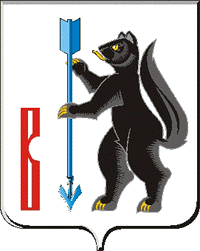 АДМИНИСТРАЦИЯГОРОДСКОГО ОКРУГА ВЕРХОТУРСКИЙП О С Т А Н О В Л Е Н И Еот 30.06.2022г. № 517г. ВерхотурьеОб утверждении Положения о порядке деятельности Центра тестирования по оценке выполнения нормативов испытаний (тестов) Всероссийского физкультурно-оздоровительного комплекса «Готов к труду и обороне» Муниципального бюджетного спортивно-оздоровительного учреждения «Спортивный клуб «Олимп» В соответствии с Федеральным законом от 06 октября 2003 года. № 131-ФЗ «Об общих принципах организации местного самоуправления в Российской Федерации», частью 3 статьи 31.2 Федерального закона от 4 декабря 2007 года N 329-ФЗ «О физической культуре и спорте в Российской Федерации», в целях организации и проведения тестирования населения по выполнению нормативов испытаний (тестов) Всероссийского физкультурно-спортивного комплекса «Готов к труду и обороне» (ГТО), на основании постановления Администрации городского округа Верхотурский от 28.11.2017г. № 926 «О наделении полномочиями Центра тестирования и определении мест тестирования по выполнению видов испытаний (тестов), нормативов, требований по оценке уровня знаний и умений в области физической культуры и спорта в городском округе Верхотурский», руководствуясь Уставом городского округа Верхотурский,ПОСТАНОВЛЯЮ:1.Утвердить прилагаемые:1) Положение о порядке деятельности Центра тестирования по оценке выполнения нормативов испытаний (тестов) Всероссийского физкультурно-оздоровительного комплекса «Готов к труду и обороне» Муниципального бюджетного спортивно-оздоровительного учреждения «Спортивный клуб «Олимп»;2) Список мест по оценке выполнения нормативов испытаний (тестов) Всероссийского физкультурно-спортивного комплекса «Готов к труду и обороне».2.Муниципальному бюджетному спортивно-оздоровительному учреждению «Спортивный клуб «Олимп» (Жиряков П.В.) организовать работу Центра тестирования по выполнению нормативов испытаний (тестов) Всероссийского физкультурно-спортивного комплекса «Готов к труду и обороне» (ГТО).3.Опубликовать настоящее постановление в информационном бюллетене «Верхотурская неделя» и разместить на официальном сайте городского округа Верхотурский.4.Контроль исполнения настоящего постановления возложить на заместителя главы Администрации городского округа Верхотурский по социальным вопросам Бердникову Н.Ю.Главагородского округа Верхотурский                                                         А.Г. ЛихановУТВЕРЖДЕНОпостановлением Администрациигородского округа Верхотурскийот 30.06.2022г. № 517«Об утверждении Положения о порядке деятельности Центра тестирования по оценке выполнения нормативов испытаний (тестов) Всероссийского физкультурно-оздоровительного комплекса «Готов к труду и обороне» Муниципального бюджетного спортивно-оздоровительного учреждения «Спортивный клуб «Олимп»ПОЛОЖЕНИЕо порядке деятельности Центра тестирования по оценке выполнения нормативов испытаний (тестов) Всероссийского физкультурно-оздоровительного комплекса«Готов к труду и обороне» Муниципального бюджетного спортивно-оздоровительного учреждения «Спортивный клуб «Олимп» I. Общее положение1.Положение о Центре тестирования по выполнению нормативов испытаний (тестов) Всероссийского физкультурно-спортивного комплекса «Готов к труду и обороне» (ГТО) (далее - Положение) разработано в соответствии с частью 3 статьи 31.2 Федерального знака от 04.12.2007 №329-ФЗ «О физической культуре и спорте в Российской Федерации». 2.Положение устанавливает порядок деятельности Центра тестирования по выполнению нормативов испытаний (тестов) Всероссийского физкультурно-спортивного комплекса «Готов к труду и обороне» (ГТО) (далее – центр тестирования), осуществляющих тестирование уровня физической подготовленности населения на основании результатов выполнения нормативов испытаний (тесов) Всероссийского физкультурно-спортивного комплекса «Готов к труду и обороне» (ГТО) (далее – комплекс ГТО).II. Цели и задачи центра тестирования3.Целью деятельности Центра тестирования является осуществление тестирования населения по выполнению нормативов испытаний (тестов) комплекса ГТО, содержащихся в государственных требованиях к уровню физической подготовленности при выполнении нормативов Всероссийского физкультурно-спортивного комплекса «Готов к труду и обороне» (ГТО), в соответствии с частью 3 статьи 31.2 Федерального закона от 04.12.2007 № 329-ФЗ «О физической культуре и спорте в Российской Федерации», в целях организации и проведения тестирования населения по выполнению нормативов испытаний (тестов) Всероссийского физкультурно-спортивного комплекса «Готов к труду и обороне» (ГТО) (далее – государственные требования) и оценка выполнения нормативов испытаний (тестов) комплекса ГТО населением.4.Задачи центра тестирования:4.1.Создание условий по оказанию консультационной и методической помощи населению в подготовке к выполнению нормативов испытаний (тестов) комплекса ГТО.4.2.Организация и проведение тестирования населения по выполнению нормативов испытаний  (тестов) комплекса ГТО.4.3.Оценка выполнения нормативов испытаний (тестов) комплекса ГТО населением, представление лиц, выполнивших нормативы испытаний (тестов) комплекса ГТО к награждению соответствующим знаком отличия комплекса ГТО.III. Деятельность Центра тестирования5.Виды деятельности Центра тестирования:5.1.Проведение пропаганды и информационной работы, направленной на формирование у населения осознанных потребностей в систематических занятиях физической культурой и спортом, физическом совершенствовании и ведении здорового образа жизни, популяризации участия в мероприятиях по выполнению нормативов испытаний (тестов) комплекса ГТО.5.2.Создание условий и оказание консультационной и методической помощи гражданам, физкультурно-спортивным, общественным и иным организациям в подготовке к выполнению нормативов испытаний (тестов) комплекса ГТО, содержащихся в государственных требованиях.5.3.Осуществление тестирования населения по выполнению нормативов испытаний (тестов) комплекса ГТО5.4.Ведение учета результатов тестирования участников, формирование протоколов выполнения нормативов комплекса ГТО, оценка выполнения нормативов испытаний (тестов) комплекса ГТО.5.5.Внесение данных участников тестирования, результатов тестирования и данных сводного протокола в электронную базу данных, относящихся к реализации комплекса ГТО. 5.6.Подготовка представления о награждении соответствующими знаками отличия комплекса ГТО лиц, выполнивших нормативы испытаний (тестов) комплекса ГТО.5.7.Участие в организации физкультурных мероприятий и спортивных мероприятий по реализации комплекса ГТО, включенных в Единый календарный план межрегиональных, всероссийских и международных физкультурных мероприятий и спортивных мероприятий, календарные планы физкультурных мероприятий и спортивных мероприятий субъектов Российской Федерации, муниципальных образований.5.8.Взаимодействие с органами государственной власти, органами местного самоуправления, физкультурно-спортивными, общественными и иными организациями по внедрению комплекса ГТО, проведение физкультурных мероприятий и спортивных мероприятий по реализации комплекса ГТО.5.9.Участие в организации повышения квалификации специалистов в области физической культуры и спорта по комплексу ГТО.5.10.Обеспечение судейства выполнения нормативов испытаний (тестов) комплекса ГТО населением.5.11.Осуществление тестирования лиц из числа граждан, подлежащих призыву на военную службу, обучающихся подведомственных Министерству обороны Российской Федерации образовательных организациях, и гражданского персонала воинских формирований.6.Для организации тестирования в отдаленных, труднодоступных и малонаселенных местах может организовываться выездная комиссия центра тестирования.7.Центр тестирования имеет право:7.1.Допускать или не допускать участников тестирования к выполнению нормативов испытаний (тестов) комплекса ГТО в соответствии законодательством Российской Федерации.7.2.Запрашивать у участников тестирования, органов местного самоуправления, органов государственной власти и получать необходимую для его деятельности информацию.7.3.Вносить исполнительным органам государственной власти субъектов Российской Федерации в области физической культуры и спорта предложения по совершенствованию государственных требований.7.4.Привлекать волонтеров для организации процесса тестирования населения.8.Центр тестирования обязан:8.1.Обеспечить условия для организации оказания медицинской помощи при проведении тестирования и других мероприятий в рамках комплекса ГТО.8.2.Осуществлять обработку персональных данных участников тестирования в соответствии с законодательством Российской Федерации в области персональных данных.8.3.Осуществлять тестирование только на объектах спорта, соответствующих требованиям безопасности.IV. Материально-техническое обеспечение9. Центр тестирования осуществляет материально-техническое обеспечение участников тестирования, обеспечение спортивным оборудованием и инвентарем, необходимым для прохождения тестирования.УТВЕРЖДЕНпостановлением Администрациигородского округа Верхотурскийот 30.06.2022г. № 517«Об утверждении Положения о порядке деятельности Центра тестирования по оценке выполнения нормативов испытаний (тестов) Всероссийского физкультурно-оздоровительного комплекса «Готов к труду и обороне» Муниципального бюджетного спортивно-оздоровительного учреждения «Спортивный клуб «Олимп»Список мест по оценке выполнения нормативов испытаний (тестов) Всероссийского физкультурно-спортивного комплекса «Готов к труду и обороне»№Наименование спортивного сооруженияМестонахождение сооружения1Спортивные объекты МБОУ ДО ДЮСШЛыжная базаСпортзалг. Верхотурье, ул. 70 лет Октября, 4 г. Верхотурье, ул. Мелиораторов, 42С2Спортзал МКОУ «Красногорская СОШ»с. Красногорское, Верхотурский район, ул. Ленина, 63Спортзал ГБОУ СО «Верхотурская гимназия»г. Верхотурье, ул. Ленина,104Спортзал ГБОУ СО «СОШ№2»г. Верхотурье, ул. Сенянского, 125Спортзал ГБОУ СО «СОШ№3»г. Верхотурье, ул. Мелиораторов, 316Спортивные объекты МБСОУ «СК «Олимп»:СтадионСпортзалг. Верхотурье, ул. Огарьевская, 34Верхотурский район, п. Калачик, ул. Новая, 15